FINANCIAL STATEMENTS– In Detail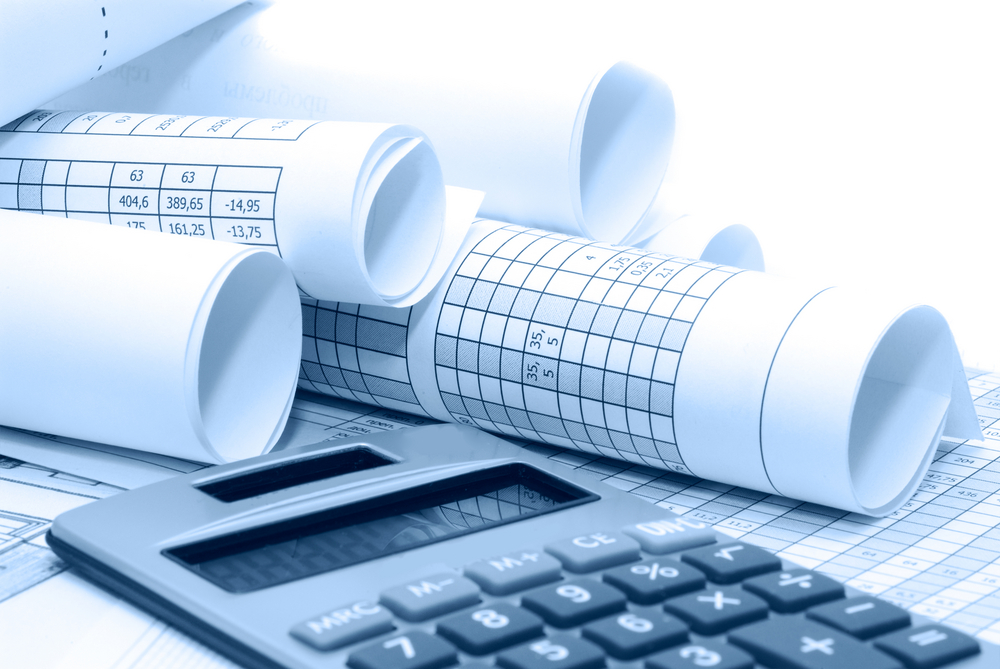 Quick Summary Small businesses need to keep detailed records of the inflow and outflow of funds in their business so that they may track the success of the business and also for taxation purposes. The three types of financial statements that we will be looking at are:Revenue Statement Balance Sheet Cash flow statement Important Terms The following is a list of terms that are important to know when working on financial statements. We will discuss these terms as we move through the worksheet. Revenue 				expenses 				gross profit/loss Net profit/loss 			assets 				liabilities Owner’s equity 			liquidity 				Revenue Statement Businesses use revenue statements to measure their revenue against their expenses to figure out how much profit they are making. 
Important equations in a revenue statement are:

Revenue: The income earned by a business Expenses: costs incurred in running the business Gross Profit/loss: the amount remaining when the cost of goods sold is deducted from revenue Net Profit/loss: the amount remaining when operating expenses are deducted from gross profit What might be some expenses that a business might incur?____________________________________________________________________________________________________________________________________________________________________________________________________________________Some things to remember when drawing up a Revenue Statement:There should be 3 columnsThe first column should hold the name of the cost or expense The second column should include the monetary figures  related to the business’s expenses The third column should include the monetary figures related to the business’s revenue The third column should also include all the TOTALS , this includes the total gross profit, the total expenses and the total net profit An example of a REVENUE STATEMENT Revenue statement for the year ending 30 June 2012 
Further Examples – Complete the Revenue Statements for the following businesses. Determine whether they have experienced a profit or loss for the year ending 30th June. Sam’s Sports Cash Sales				$230,000Cost of Goods Sold 		$125,000Wages 				$40,000Lease Payments 			$15,675Electricity 				$5,500Promotions				$2, 760 Insurance				$4,900 Gloria’s Coffee Corner Cash Sales 				$195,000Cost of Goods Sold 		$46,700Lease Payments 			$15,000Electricity				$9050Free Samples			$1,550 Advertising				$5,500Interest on Loan			$4,565 Matt’s Mechanic Cost of Goods Sold 			$280,000Gross Profit					$450,000Wages					$150,000Lease Payments				$30,580Electricity					$12,000Advertising					$5,000Insurance					$5,500Diana’s Home Depot Cost of Goods Sold 			$75,080Gross Profit					$128,000Wages					$42,000Lease Payments				$17,000Equipment					$5,000Electricity					$7,000Advertising					$4,560Insurance					$3,750Interest on Loan				$4,590Jayden’s Juice Store Cost of Goods Sold 			$380,000Gross Profit					$440,000Wages					$160,000Lease Payments				$20,580Electricity					$16,000Advertising					$6,000Insurance					$7,500What is the main use of revenue statement?______________________________________________________________________________________________________________________________________________________Construct a set of steps that somebody who doesn’t know much about revenue statements can use to construct one. _______________________________________________________________________________________________________________________________________________________________________________________________________________________________________________________________________________________________________________________________________________________________________________________Construct your very own Revenue Statement Name of Business:List of Revenue and Expenses Revenue Statement:Balance Sheet The balance sheet shows the statement of financial position of a business at a particular time. It can be thought of as a set of scales which weights what you own (assets) on one side and what you owe (liabilities) on the other. Both sides must balanceThe most important equation in a balance sheet is:OR Owner’s Equity: the value of the business to the owner Assets: items of value owned by the business Liabilities: debts owed by a business to others Some things to remember when drawing up a Cash Flow Statement:The left hand side of the balance sheet shows assets The right hand side of the balance sheet shows liabilities and owners equity Classify balance sheet items into one of the following categories Assets (Current or non-current)Liabilities (current or non-current)Owner’s Equity All statistics for each sub-topic should be written in the left-hand column of the appropriate section (assets, liabilities or owners’ equity)All totals for each section should be written in the right hand column of the appropriate section (assets, liabilities or owner’s equity). When all balance sheet items are entered on the balance sheet, both sides should have the same total. When determining the value of the owner’s equity, add up all items in the assets column, record the same total in the liabilities column, then subtract whatever liabilities are listed from the “Total liabilities and owners equity” figure. Important Terms ContinuedExamples of Current Assets Examples of Non-Current Assets Examples of Current Liabilities Examples of Non-Current Liabilities Examples of Owner’s Equity Example of a BALANCE SHEET  Further Examples – Complete the Balance Sheets for the following businesses. Determine whether they have experienced a profit or loss for the year ending 30th June. Paul’s Pizza Cash 				$450Creditors 			$2,400Mortgage			$10,000Pizza Ovens			$1,500 Loan				$680Stock 				$550Delivery Vehicles 		$15,000Capital 			$4,420 Ben’s Bakery Creditors 			$23,000Cash at bank 		$8,000Goodwill			$2,000Capital 			$13,500Building			$4000Ovens 			$3,500Accounts receivable 	$23,500Profit				$9,500Shares(in a company)	$5000Frank’s Pharmacy Owner’s investment			$10,000Bank loan 					$18,000Cash						$15,000Equipment					$4,500Stock						$5,500Accounts payable				$15,000Debtors					$8,000Premises					$10,000Sally’s Sports Debtors 			$15,000Owner’s Investment	$3,500Creditors			$21,000Cash at Bank		$8,000Building 			$10,000Bank Loan 			$4,500Stock 				$1,500Accounts payable		$9,000Goodwill			$3,500Danny’s DeliCash in store		$6000Owner’s investment	$8,505 Debtors			$5,100Building			$5,000Bank Loan			$15,000Creditors			$2,745Profit				$3,500Stock				$6,500Cash at Bank		$20,100Capital 			$26,000Accounts payable		$3,500Accounts receivable 	$7,300Goodwill			$1250Shares			$3000Equipment			$5000Cash Flow Statements A cash flow statement is used to keep track of the movement of cash within a business. By regularly comparing cash inflows and cash outflows a business is able to calculate its surplus or deficit cash. This is an important indicator of a business’s liquidity. Some important equations to remember when drawing up a cash flow statement is:Cash inflows: Money received by an organization as a result of its operating activities, investment activities, and financing activities. Money coming in. Cash outflows: Money paid out by an organization as a result of its operating activities, investment activities, and financing activities. Money going out.  
Net Cash flow: Total Cash inflow minus the Total Cash Outflow Opening cash balance: The cash already existing within the business. The closing cash balance from the previous cash flow statement. Closing cash balance: This is the Opening Cash Balance plus the Net Cash Flow.

Steps to remember to when drawing up a Cash Flow Statement:Calculate the total cash inflows by adding up all the cash coming IN to the business.  Calculate the total cash outflows by adding up all the expenses of the business. Calculate the Net cash flow (Total Cash Inflow minus Total Cash Outflow)Calculate the Closing Cash Balance (Net Cash Flow + Opening Cash Balance) How to set out a Cash flow statement:There should be 3 Columns The first column contains all the headings/labels. The second column contains all the monetary figures of things such as cash inflows and cash outflowsThe third column contains all the totals: total cash inflows, total cash outflows, net cash flow, opening cash balance and closing cash balance. Example of a Cash Flow Statement Sam’s Soccer Boots Cash flow statement for the year ending 30 June 2012 Net Operating Activities- 75,300 				Wages – 38,000Borrowed Funds- 55,000 						Rent – 20,000Opening Cash Balance – 11,000					Electricity- 5,500 Further Examples – Complete the Balance Sheets for the following businesses. Determine whether they have experienced a profit or loss for the year ending 30th June. Peter’s Paint Store Net Operating Activities 		$85,000Borrowed Funds 			$65,000Wages 				$20,000Rent 					$15,000Electricity				$6000Maintenance 			$4000Opening Cash Balance 		$10,000Sam’s Skateboard Store Net Operating Activities 		$65,000Borrowed Funds 			$75,000Wages 				$30,000Paint Supplies 			$6000Rent 					$12,000Electricity				$4000Maintenance 			$2000Opening Cash Balance 		$12,000Tim’s tutoring Net Operating Activities 		$85,000Borrowed Funds 			$15,000Wages 				$35,000Stationary Supplies 		$8000Rent 					$13,500Electricity				$4000New Furniture 			$7000Opening Cash Balance 		$21,000Adam’s Aussie Restaurant Net Operating Activities 		$105,000Borrowed Funds 			$11,000Wages 				$25,000Ingredients 		 		$18,000Rent 					$17,500Electricity				$7000New Tables and Chairs		$7000Opening Cash Balance 		$52,000Tanya’s Telecommunications Net Operating Activities 		$305,000Borrowed Funds 			$17,000Wages 				$75,000New Display cabinets 		$11,000Rent 					$23,500Electricity				$12,000Glass Cleaner’s fee 		$7000Opening Cash Balance 		$22,000$$Revenue Cash sales 215,000Less Cost of Goods Sold 90,000Gross Profit 125,000Less Expenses Wages 38,000Rent 20,000Electricity 5,50063, 500Net Profit 61,500 $$$$$$$$$$$$Assets$$Liabilities $$Current Assets Cash at bank Stock on hand 68,00022,300Current Liabilities Accounts payable 35,000Total 90,300Total 35,000 Non-Current AssetsEquipment Motor Vehicle Glasses and Cutlery 58,0037,00012,500Non-current liabilities Bank loan 55,000Non-Current AssetsEquipment Motor Vehicle Glasses and Cutlery 58,0037,00012,500Total 55,000Non-Current AssetsEquipment Motor Vehicle Glasses and Cutlery 58,0037,00012,500Owner’s Equity Net Profit Retained Capital 61,500 46,300 Total 107,500Total 107,800 Total Assets197,800Total liabilities and owners equity 197,800 Assets$$Liabilities $$Current Assets Current Liabilities Total Total Non-Current AssetsNon-current liabilities Non-Current AssetsTotal Non-Current AssetsOwner’s Equity Total Total Total AssetsTotal liabilities and owners equity Assets$$Liabilities $$Current Assets Current Liabilities Total Total Non-Current AssetsNon-current liabilities Non-Current AssetsTotal Non-Current AssetsOwner’s Equity Total Total Total AssetsTotal liabilities and owners equity Assets$$Liabilities $$Current Assets Current Liabilities Total Total Non-Current AssetsNon-current liabilities Non-Current AssetsTotal Non-Current AssetsOwner’s Equity Total Total Total AssetsTotal liabilities and owners equity Assets$$Liabilities $$Current Assets Current Liabilities Total Total Non-Current AssetsNon-current liabilities Non-Current AssetsTotal Non-Current AssetsOwner’s Equity Total Total Total AssetsTotal liabilities and owners equity Assets$$Liabilities $$Current Assets Current Liabilities Total Total Non-Current AssetsNon-current liabilities Non-Current AssetsTotal Non-Current AssetsOwner’s Equity Total Total Total AssetsTotal liabilities and owners equity $$Cash Inflows Net Operating Activities 75,300Borrowed Funds 55,000Total cash inflows 130,300Cash outflows Wages 38,000Rent 20,000Electricity 5,500Total cash outflows 63,500Net cash flow (TCI-TCO)66,500Opening cash balance 11,000Closing cash balance 77,500$$$$$$$$$$